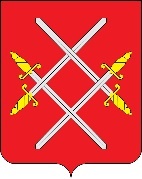 АДМИНИСТРАЦИЯ РУЗСКОГО ГОРОДСКОГО ОКРУГАМОСКОВСКОЙ ОБЛАСТИПОСТАНОВЛЕНИЕ от ____________№ _____ О внесении изменений в Порядок определения границ, прилегающих к некоторым организациям и объектам территорий, на которых не допускается розничная продажа алкогольной продукции и розничная продажа алкогольной продукции при оказании услуг общественного питания на территории Рузского городского округа Московской области, утвержденный постановлением Администрации Рузского городского от 16.09.2020 №2800 (в редакции от 02.02.2021 №246) 	Во исполнение статьи 16 Федерального закона от 22.11.1995 № 171-ФЗ «О государственном регулировании производства и оборота этилового спирта, алкогольной и спиртосодержащей продукции и об ограничении потребления (распития) алкогольной продукции», в соответствии с Постановлением Правительства Российской Федерации от 09.06.2020 № 841 «О признании утратившими силу некоторых актов и отдельных положений некоторых актов Правительства Российской Федерации и об отмене некоторых актов федеральных органов исполнительной власти, содержащих обязательные требования, соблюдение которых оценивается при проведении мероприятий по контролю при осуществлении государственного контроля (надзора) в области производства и оборота этилового спирта, алкогольной и спиртосодержащей продукции», постановлением Правительства Московской области от 16.12.2014 №1102/49 «Об определении мест массового скопления граждан и мест нахождения источников повышенной опасности, в которых не допускается розничная продажа алкогольной продукции на территории Московской области, и признании утратившим силу некоторых постановлений Правительства Московской области», с учетом результатов общественных обсуждений, руководствуясь Уставом Рузского городского округа, Администрация Рузского городского округа постановляет:1. Внести в постановление Администрации Рузского городского округа                        от 16.09.2020 №2800 (в редакции от 02.02.2021 №246) (далее – Постановление), следующие изменения:1.1. Приложение №1 к постановлению Администрации Рузского городского округа от 16.09.2020 №2800 изложить в новой редакции (прилагается). 1.2. Приложение №3 к постановлению Администрации Рузского городского округа от 16.09.2020 №2800 признать утратившими силу.2.  Опубликовать настоящее постановление в газете «Красное знамя» и разместить на официальном сайте Рузского городского округа в сети «Интернет».3.  Контроль за исполнением настоящего постановления возложить на Заместителя Главы Администрации Рузского городского округа Пеняева Ю.А.Глава городского округа                                                                     Н.Н. ПархоменкоПриложение № 1                                                        к постановлению АдминистрацииРузского городского округаМосковской областиот ______________№ _______  ПОРЯДОКопределения границ, прилегающих к некоторым организациям и объектам территорий, на которых не допускается розничная продажа алкогольной продукции и розничная продажа алкогольной продукции при оказании услуг общественного питания на территории Рузского городского округа Московской области1. Настоящий Порядок устанавливает правила определения расстояний от организаций и (или) объектов, на территориях которых не допускается розничная продажа алкогольной продукции, до границ, прилегающих к ним территорий на территории Рузского городского округа Московской области.2. В настоящем Порядке используются следующие понятия:2.1. «Обособленная территория» - территория, границы которой обозначены ограждением (объектами искусственного происхождения), прилегающая к зданию (строению, сооружению), в котором расположены организации и (или) объекты, указанные в пункте 3 настоящего Порядка; 2.2. «Спортивное сооружение» - инженерно-строительный объект, созданный для проведения физкультурных мероприятий и (или) спортивных мероприятий и имеющий пространственно-территориальные границы, является объектом недвижимости, права на которые зарегистрированы в установленном порядке;2.3. «Торговый центр» - совокупность торговых предприятий и/или предприятий по оказанию услуг, реализующих универсальный ассортимент товаров и услуг, расположенных на определенной территории, спланированных, построенных и управляемых как единое целое и предоставляющих в границах своей территории стоянку для автомашин;3. Границы прилегающих территорий, на которых не допускается розничная продажа алкогольной продукции и розничная продажа алкогольной продукции при оказании услуг общественного питания, устанавливаются от входа для посетителей:3.1. Зданий, строений, сооружений, помещений, находящихся во владении и (или) пользовании образовательных организаций (за исключением организаций дополнительного образования, организаций дополнительного профессионального образования);3.2. Зданий, строений, сооружений, помещений, находящихся во владении и (или) пользовании организаций, осуществляющих обучение несовершеннолетних;3.3. Зданий, строений, сооружений, помещений, находящихся во владении и (или) пользовании юридических лиц независимо от организационно-правовой формы и индивидуальных предпринимателей, осуществляющих в качестве основного (уставного) вида деятельности медицинскую деятельность или осуществляющих медицинскую деятельность наряду с основной (уставной) деятельностью на основании лицензии, выданной в порядке, установленном законодательством Российской Федерации, за исключением видов медицинской деятельности по перечню, утвержденному Правительством Российской Федерации;3.4. Спортивных сооружений;3.5. Боевых позиций войск, полигонов, узлов связи, расположений воинских частей, специальных технологических комплексах, зданий и сооружений, предназначенных для управления войсками, размещения и хранения военной техники, военного имущества и оборудования, испытания вооружения, зданий и сооружений производственных и научно-исследовательских организаций Вооруженных Сил Российской Федерации, других войск, воинских формирований и органов, обеспечивающих оборону и безопасность Российской Федерации;3.6. Вокзалов, аэропортов;3.7. Мест нахождения источников повышенной опасности, определяемых органами государственной власти субъектов Российской Федерации в порядке, установленном Правительством Российской Федерации;4. При наличии обособленной территории у объектов, указанных в пункте 3 настоящего Порядка, границы прилегающих территорий, на которых не допускается розничная продажа алкогольной продукции и розничная продажа алкогольной продукции при оказании услуг общественного питания, устанавливаются от входа для посетителей на обособленную территорию объекта, указанного в пункте 3 настоящего Порядка.5. Границы прилегающих территорий, на которых не допускается розничная продажа алкогольной продукции и розничная продажа алкогольной продукции при оказании услуг общественного питания, устанавливаются на расстоянии от:5.1. от объектов, осуществляющих обучение несовершеннолетних до стационарных торговых объектов – 50 метров;5.2. от объектов, осуществляющих обучение несовершеннолетних до объектов общественного питания – 40 метров;5.3. от образовательных организаций до стационарных торговых объектов – 50 метров;5.4. от образовательных организаций до объектов общественного питания – 40 метров;5.5.  от медицинских организаций до стационарных торговых объектов – 50 метров;5.6.  от медицинских организаций до объектов общественного питания – 25 метров; 5.7.  от объектов спорта до стационарных торговых объектов – 50 метров;5.8.  от объектов спорта до объектов общественного питания – 40 метров;5.9. от оптовых и розничных рынков до стационарных торговых объектов – 30 метров;5.10. от оптовых и розничных рынков до объектов общественного питания – 30 метров;5.11. от железнодорожных вокзалов до стационарных торговых объектов – 40 метров;5.12. от железнодорожных вокзалов до объектов общественного питания – 40 метров;5.13. от мест массового скопления граждан и мест нахождения источников повышенной опасности, определенных органами государственной власти субъектов Российской Федерации, до стационарных торговых объектов и до объектов общественного питания – 50 метров.6. Границы прилегающих территорий, на которых не допускается розничная продажа алкогольной продукции и розничная продажа алкогольной продукции при оказании услуг общественного питания, определить от центра входа и установить в пределах одного этажа торгового центра по прямой линии от входа в помещение без учета искусственных преград.7. При наличии у организации и (или) объекта, на территории которых не допускается розничная продажа алкогольной продукции, более одного входа (выхода) для посетителей прилегающая территория определяется от каждого входа (выхода).8.  Границы прилегающих территорий, на которых не допускается розничная продажа алкогольной продукции и розничная продажа алкогольной продукции при оказании услуг общественного питания в случае размещения объектов, предусмотренных подпунктом  10 пункта 2 статьи 16 Федерального закона от 22.11.1995 № 171-ФЗ «О государственном регулировании производства и оборота этилового спирта, алкогольной и спиртосодержащей продукции и об ограничении потребления (распития) алкогольной продукции», расположенных в торговых центрах, устанавливаются на расстоянии от:8.1. Помещений, находящихся во владении и (или) пользовании образовательных организаций (за исключением организаций дополнительного образования, организаций дополнительного профессионального образования) – 15 метров;8.2. Помещений, находящихся во владении и (или) пользовании организаций, осуществляющих обучение несовершеннолетних – 15 метров;8.3. Помещений, находящихся во владении и (или) пользовании юридических лиц независимо от организационно-правовой формы и индивидуальных предпринимателей, осуществляющих в качестве основного (уставного) вида деятельности медицинскую деятельность или осуществляющих медицинскую деятельность наряду с основной (уставной) деятельностью на основании лицензии, выданной в порядке, установленном законодательством Российской Федерации, за исключением видов медицинской деятельности по перечню, утвержденному Правительством Российской Федерации – 15  метров. 9. Схемы границ прилегающих территорий для каждой организации и (или) объекта, на которых запрещена розничная продажа алкогольной продукции или розничная продажа алкогольной продукции при оказании услуг общественного питания, а также перечень самих организаций и объектов, образующих такие зоны запретов и ограничений розничной продажи алкогольной продукции или розничной продажи алкогольной продукции при оказании услуг общественного питания, размещаются в Региональной географической информационной системе для обеспечения деятельности центральных исполнительных органов государственной власти, государственных органов и органов местного самоуправления Московской области.Для публичного ознакомления информация размещается на Геопортале Подмосковья.